DSWD DROMIC Report #4 on Heavy Rainfall due to Frontal Systemas of 28 October 2020, 6PMSITUATION OVERVIEWIssued on 25 October 2020 at 5 PM, PAGASA forecasted that the tail-end of a frontal system will bring moderate to heavy with at times intense rains over Cagayan, Isabela, Apayao, and Ilocos Norte. These two weather systems will also bring light to moderate with at times heavy rains over Metro Manila and the rest of Luzon, Zamboanga Peninsula, Bangsamoro, Northern Mindanao, Caraga, and the rest of Visayas. Flooding (including flashfloods), rain-induced landslides, and sediment-laden streamflows (i.e. lahars) may occur during heavy or prolonged rainfall especially in areas that are highly or very highly susceptible to these hazards.Source: PAGASA Severe Weather BulletinStatus of Affected Families / Persons A total of 5,032 families or 20,843 persons were affected by the heavy rainfall due to Frontal System in 87 barangays in Regions I, II and CAR (see Table 1).Table 1. Number of Affected Families / PersonsNote: Ongoing assessment and validation being conducted.Source: DSWD-FOs I, II and CARStatus of Displaced Families / PersonsInside Evacuation CentersThere are 21 families or 101 persons taking temporary shelter in 7 evacuation centers in Regions II and CAR (see Table 2).Table 2. Number of Displaced Families / Persons Inside Evacuation CentersNote: Ongoing assessment and validation being conducted.Source: DSWD-FOs II and CAROutside Evacuation CentersA total of 19 families or 67 persons have temporarily stayed with their relatives and/or friends in Regions II and CAR (see Table 3).Table 3. Number of Displaced Families / Persons Outside Evacuation CentersNote: Ongoing assessment and validation being conducted.Source: DSWD-FOs II and CARAssistance provided A total of ₱928,482.00 worth of assistance was provided to the affected families; of which, ₱470,000.00 from DSWD and ₱458,482.00 from LGUs (see Table 4).Table 4. Cost of Assistance Provided to Affected Families / PersonsSource: DSWD-FOs II and CARSITUATIONAL REPORTDSWD-DRMBDSWD-FO CARDSWD-FO IDSWD-FO II*****The Disaster Response Operations Monitoring and Information Center (DROMIC) of the DSWD-DRMB is closely coordinating with concerned DSWD Field Offices for any significant disaster response updates.PHOTO DOCUMENTATION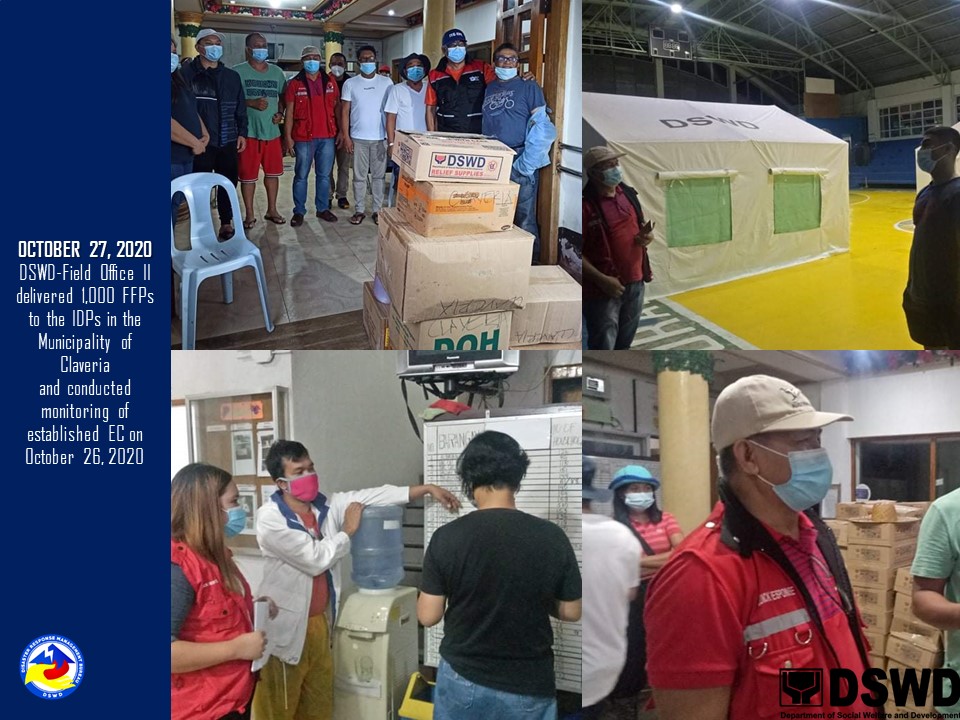 REGION / PROVINCE / MUNICIPALITY REGION / PROVINCE / MUNICIPALITY  NUMBER OF AFFECTED  NUMBER OF AFFECTED  NUMBER OF AFFECTED REGION / PROVINCE / MUNICIPALITY REGION / PROVINCE / MUNICIPALITY  Barangays  Families  Persons GRAND TOTALGRAND TOTAL                    87              5,032            20,843 REGION IREGION I                    11                 643              2,572 Ilocos NorteIlocos Norte                    11                 643              2,572 Pagudpud116432572REGION IIREGION II                    73              4,345            18,082 CagayanCagayan                    71              4,318            17,960 Abulug                      1                     5                   22 Allacapan                      1                   29                 120 Baggao                      1                     5                   12 Claveria                    31              3,108            13,651 Pamplona                    10                 154                 501 Rizal                      1                   85                 330 Sanchez-Mira                    14                 667              2,433 Santa Praxedes                    10                 227                 749 Tuguegarao City (capital)                      2                   38                 142 IsabelaIsabela                      2                   27                 122 Aurora                      1                     4                   23 San Isidro                      1                   23                   99 CARCAR                      3                   44                 189 ApayaoApayao                      3                   44                 189 Calanasan (Bayag)                      2                   22                 110 Luna                      1                   22                   79 REGION / PROVINCE / MUNICIPALITY REGION / PROVINCE / MUNICIPALITY  NUMBER OF EVACUATION CENTERS (ECs)  NUMBER OF EVACUATION CENTERS (ECs)  NUMBER OF DISPLACED  NUMBER OF DISPLACED  NUMBER OF DISPLACED  NUMBER OF DISPLACED REGION / PROVINCE / MUNICIPALITY REGION / PROVINCE / MUNICIPALITY  NUMBER OF EVACUATION CENTERS (ECs)  NUMBER OF EVACUATION CENTERS (ECs)  INSIDE ECs  INSIDE ECs  INSIDE ECs  INSIDE ECs REGION / PROVINCE / MUNICIPALITY REGION / PROVINCE / MUNICIPALITY  NUMBER OF EVACUATION CENTERS (ECs)  NUMBER OF EVACUATION CENTERS (ECs)  Families  Families  Persons   Persons  REGION / PROVINCE / MUNICIPALITY REGION / PROVINCE / MUNICIPALITY  CUM  NOW  CUM  NOW  CUM  NOW GRAND TOTALGRAND TOTAL39 7 992 21  3,955 101 REGION IIREGION II35 3 974 3  3,865 11 CagayanCagayan35 3 974 3  3,865 11 Santa Praxedes 4 2 11 2 41 8 Tuguegarao City (capital) 1 1 1 1 3 3 CARCAR4 4 18 18 90 90 ApayaoApayao4 4 18 18 90 90 Calanasan (Bayag) 4 4 18 18 90 90 REGION / PROVINCE / MUNICIPALITY REGION / PROVINCE / MUNICIPALITY  NUMBER OF DISPLACED  NUMBER OF DISPLACED  NUMBER OF DISPLACED  NUMBER OF DISPLACED REGION / PROVINCE / MUNICIPALITY REGION / PROVINCE / MUNICIPALITY  OUTSIDE ECs  OUTSIDE ECs  OUTSIDE ECs  OUTSIDE ECs REGION / PROVINCE / MUNICIPALITY REGION / PROVINCE / MUNICIPALITY  Families  Families  Persons  Persons REGION / PROVINCE / MUNICIPALITY REGION / PROVINCE / MUNICIPALITY  CUM  NOW  CUM  NOW GRAND TOTALGRAND TOTAL353 19  1,561 67 REGION IIREGION II341 7  1,511 17 CagayanCagayan341 7  1,511 17 Baggao5 5 12 12 Santa Praxedes29 2 80 5 CARCAR12 12 50 50 ApayaoApayao12 12 50 50 Calanasan (Bayag)4 4 20 20 Luna8 8 30 30 REGION / PROVINCE / MUNICIPALITY REGION / PROVINCE / MUNICIPALITY  COST OF ASSISTANCE  COST OF ASSISTANCE  COST OF ASSISTANCE  COST OF ASSISTANCE  COST OF ASSISTANCE REGION / PROVINCE / MUNICIPALITY REGION / PROVINCE / MUNICIPALITY  DSWD  LGU  NGOs  OTHERS  GRAND TOTAL GRAND TOTALGRAND TOTAL470,000.00 458,482.00  -  - 928,482.00 REGION IIREGION II470,000.00  -  -  - 470,000.00 CagayanCagayan470,000.00  -  -  - 470,000.00 Claveria 470,000.00 - - -  470,000.00 CARCAR - 458,482.00  -  - 458,482.00 ApayaoApayao - 458,482.00  -  - 458,482.00 Calanasan (Bayag)-  458,482.00 - -  458,482.00 DATESITUATIONS / ACTIONS UNDERTAKEN28 October 2020The Disaster Response Operations Monitoring and Information Center (DROMIC) of the DSWD-DRMB continues to closely coordinate with the concerned field offices for significant reports on the status of affected families, assistance, and relief efforts.DATESITUATIONS / ACTIONS UNDERTAKEN28 October 20201500 Family Food Packs augmentation delivered to Abra from NRLMB. QRT and Delta Teams were on standby for possible deploymentThe DRMD staff are on standby to render duty at the Operations Center and monitored the status on the ground as well as the alert level status and weather updates.The Provincial Social Welfare and Development Teams (PSWADT) DRMD PDO IIs were informed of the situation.Municipal Action Teams are on standby.Continuous coordination by the DRMD PDO IIs assigned in the PSWADTs with the LDRRMOs for updates.Rapid Emergency Telecommunications Team (RETT) including the International Maritime/Marine Satellite (INMARSAT) equipment are on standby.DSWD-FO CAR is in close coordination with Cordillera Regional Disaster Risk Reduction and Management Council Emergency Operations Center for updates.DATESITUATIONS / ACTIONS UNDERTAKEN28 October 2020DSWD-FO I in close coordination with the Regional Disaster Risk Reduction and Management Council 1 (RDRRMC1) is closely monitoring the possible effects of the trough of Typhoon “Quinta” and tail end of a frontal system. Likewise, Provincial Operations Offices (POOs) are in close coordination with the different Provincial/City/Municipal Disaster Risk Reduction and Management Councils (P/C/MDRRMCs) and Provincial/City/Municipal Social Welfare and Development Offices (P/C/MSWDOs) to monitor the adverse effects that might be brought by the weather disturbance.DSWD-FO I through POO Ilocos Norte, is closely coordinating with the MSWDO of Pagudpud for any further assistance or augmentation from the Department.DATESITUATIONS / ACTIONS UNDERTAKEN28 October 2020DRMD-DMRT, SWADTs and MATs of Cagayan (2nd and 3rd district) is still on a 24-hour duty to monitor the situation of the affected families.DSWD-FO II through the SWADT of Cagayan, P/C/MATs in coordination with the LGUs of 2nd district and 3rd district of Cagayan continuously monitors the situation of the affected families if there are concerns needed to be addressed by the FO.The Disaster Response Information Management Section (DRIMS) is continuously monitoring the status of the northeaster disturbance thru the PAGASA weather/flood bulletin/advisory.DSWD-FO II DRMD ensures the availability of Food and Non-Food items and continuously repacking FFPs to maintain the desired level of standby stockpile.Prepared by:DIANE C. PELEGRINOMARIE JOYCE G. RAFANANMARIEL B. FERARIZJEM ERIC F. FAMORCANReleasing Officer:LESLIE JAWILI